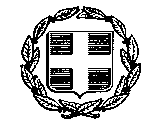 ΕΛΛΗΝΙΚΗ ΔΗΜΟΚΡΑΤΙΑ		ΜΕΛΕΤΗ: ΔΑΠΑΝΕΣ ΦΥΛΑΞΗΣ ΚΑΙ ΦΡΟΥΡΗΣΗΣΝΟΜΟΣ ΑΤΤΙΚΗΣ			ΤΩΝ ΚΤΙΡΙΩΝ, ΠΛΑΤΕΙΩΝ ΚΑΙ ΠΑΙΔΙΚΩΝ ΧΑΡΩΝΔΗΜΟΣ ΑΓΙΑΣ ΠΑΡΑΣΚΕΥΗΣ		ΤΟΥ ΔΗΜΟΥ ΑΓΙΑΣ ΠΑΡΑΣΚΕΥΗΣΔ/ΝΣΗ ΤΕΧΝΙΚΩΝ  ΥΠΗΡΕΣΙΩΝ													Π/Υ: 130.000,00 € (με Φ.Π.Α.)ΑΡΙΘΜΟΣ ΜΕΛΕΤΗΣ: 22/20Κ.Α. 30.6142.79CPV: 79713000-5ΕΝΤΥΠΟ ΟΙΚΟΝΟΜΙΚΗΣ ΠΡΟΣΦΟΡΑΣ(αφορά το αντικείμενο που αναφέρεται στην επικεφαλίδα)Του/της ……….……………………… ………………………………………………… ………………………… ….….... με έδρα …........…………………………Οδός…………….……………..…………… Αριθμ.….… Τ.Κ. …………... Τηλ. …………………..….…..Fax. …….……..………………. Email: …………………….….Αφού έλαβα  γνώση των όρων της Δημοπρασίας που αναγράφεται στην επικεφαλίδα καθώς και των συνθηκών εκτέλεσης αυτής, υποβάλλω την παρούσα προσφορά και δηλώνω ότι αποδέχομαι πλήρως και χωρίς επιφύλαξη όλα αυτά και αναλαμβάνω την εκτέλεση του αντικειμένου με τις ακόλουθες τιμές:……………………………,   …./…./2020Ο ΠΡΟΣΦΕΡΩΝΑ/ΑΠεριγραφή Άρθρου ΤιμολογίουΤΙΜΗ ΜΟΝΑΔΟΣΠΟΣΟΤΗΤΑΜΗΝΙΑΙΟ ΚΟΣΤΟΣΜΗΝΕΣ ΛΕΙΤΟΥΡΓΙΑΣΣΥΝΟΛΙΚΟ ΚΟΣΤΟΣ1Εποχούμενη μηνιαία 10ωρη περιπολία με όχημα Patrol σε καθημερινή βάση, όλες τις ημέρες της εβδομάδας
(Πλήρωμα και τετράτροχο όχημα) ………2…………12………….Φ.Π.Α. 24% :  Φ.Π.Α. 24% :  Φ.Π.Α. 24% :  Φ.Π.Α. 24% :  Φ.Π.Α. 24% :  Φ.Π.Α. 24% :  …………..ΤΕΛΙΚΟ ΣΥΝΟΛΟ :  ΤΕΛΙΚΟ ΣΥΝΟΛΟ :  ΤΕΛΙΚΟ ΣΥΝΟΛΟ :  ΤΕΛΙΚΟ ΣΥΝΟΛΟ :  ΤΕΛΙΚΟ ΣΥΝΟΛΟ :  ΤΕΛΙΚΟ ΣΥΝΟΛΟ :  ………………..